Publicado en   el 21/10/2015 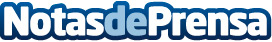 Sony Classical anuncia un acuerdo exclusivo con la soprano Pretty YendeDatos de contacto:Nota de prensa publicada en: https://www.notasdeprensa.es/sony-classical-anuncia-un-acuerdo-exclusivo Categorias: Internacional Artes Visuales Música http://www.notasdeprensa.es